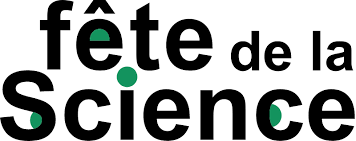 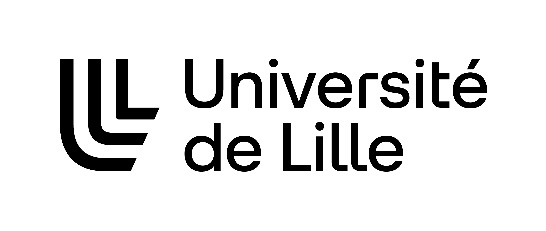 Formulaire de candidatureLe parcours scientifique de l’Université de LilleProposition portée par :Les doctorants peuvent être eux-mêmes porteurs d’une proposition.Nom, prénom :Tutelle : Unité de recherche :Courriel :Proposition :Sujet et objectif(s) de la proposition inspirée de la thématique nationale « Le changement climatique ». Indiquez le phénomène, les idées ou le concept mis en lumière, la démarche de recherche, la question de recherche à laquelle cela répond…Disciplines de recherche :Quel format de médiation, quel mode d’interaction avec le public imaginez-vous ? Jeu, discussion à partir d’un élément, démonstrations, expériences, conte… Pour les scolaires, l’atelier durera 35 min.Organisation :Jours de présence :Si vous pouvez indifféremment intervenir à la Halle aux sucres de Lille ou au Musée d’histoire naturelle de Lille n’hésitez pas à cocher les créneaux proposés pour ces deux lieux.Lorsqu’un atelier est animé par plusieurs personnes un roulement entre elles peut être effectué par demies journées.À la Halle aux sucres de Lille : Le jeudi 6 et le vendredi 7 octobre (9h-12h / 13h30-16h30) pour le public scolaire Le samedi 8 et le dimanche 9 octobre (13h-18h) pour le « grand public » Les deux (du 6 au 9 octobre) Si vous souhaitez animer pendant les 4 jours, il faudra former une équipe suffisamment nombreuse pour vous relayer. L’idéal est alors de former une équipe de 4 personnes minimum. Ne sait pas encore Une réponse définitive vous sera demandée au plus tard le 23 mai OUAu Musée d’histoire naturelle de Lille Le jeudi 13 et le vendredi 14 octobre (9h-12h / 13h30-16h30) pour le public scolaire Le samedi 15 et le dimanche 16 octobre (13h-18h) pour le « grand public » Les deux (du 13 au 16 octobre) Si vous souhaitez animer pendant les 4 jours, il faudra former une équipe suffisamment nombreuse pour vous relayer. L’idéal est alors de former une équipe de 4 personnes minimum. Ne sait pas encore Une réponse définitive vous sera demandée au plus tard le 23 maiSi vous souhaitez animer pour le public scolaire, à quels cycles/niveaux votre atelier sera-t-il accessible ? De manière générale nous accueillons les scolaires du CM1 à la terminale.N’hésitez pas à nous adresser tout commentaire que vous jugeriez utile !Si vous avez des questions ou besoin de précisions n’hésitez pas à contacter Camille De Visscher : camille.de-visscher@univ-lille.fr / 07 87 02 06 24Ce formulaire est destiné à celles et ceux qui souhaitent proposer un atelier lors du parcours scientifique organisé par l’Université de Lille à l’occasion de la Fête de la science 2022. Ce parcours se développera dans deux lieux historiques de la ville de Lille :La Halle aux sucres de Lille, du jeudi 6 au dimanche 9 octobreLe Musée d’histoire naturelle de Lille, du jeudi 13 au dimanche 16 octobreLes espaces disponibles étant limités, nous ne serons peut-être pas en mesure d’accueillir toutes les propositions. Nous favoriserons alors la représentation la plus large des disciplines et des unités de recherche, mais également les projets portés par des doctorants ou qui incluent des doctorants.Pour soumettre votre participation, merci de retourner ce formulaire avant le lundi 16 mai 2022   à mediation-scientifique@univ-lille.fr. Une réponse vous sera adressée la semaine du 23 mai.